Proposed Project Schedule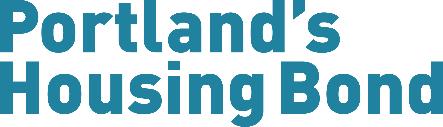 Project Name:Schedule Prepared Date:Schedule Prepared Date:ActivityActivityProposed Date(month/year)*Proposed Date(month/year)*Proposed Date(month/year)*Revised Date
(month/year)* Revised Date
(month/year)* Completed Date
(month/year)*SiteSiteSiteSiteSiteSiteSiteSite  Option/Contract executed  Option/Contract executed  Site Acquisition  Site Acquisition  Zoning Approval  Zoning Approval  Site Analysis  Site Analysis  Building Permits & Fees  Building Permits & Fees  Off-Site Improvements  Off-Site ImprovementsPre-DevelopmentPre-DevelopmentPre-DevelopmentPre-DevelopmentPre-DevelopmentPre-DevelopmentPre-DevelopmentPre-Development  Plans Completed  Plans Completed  Final Bids  Final Bids  Contractor Selected  Contractor SelectedFinancingFinancingFinancingFinancingFinancingFinancingFinancingFinancing   Construction Loan:   Construction Loan:   Construction Loan:   Construction Loan:   Construction Loan:   Construction Loan:   Construction Loan:   Construction Loan:  Proposal  Proposal  Firm Commitment  Firm Commitment  Closing/Funding of Loan  Closing/Funding of Loan   Permanent Loan:   Permanent Loan:   Permanent Loan:   Permanent Loan:   Permanent Loan:   Permanent Loan:   Permanent Loan:   Permanent Loan:  Proposal  Proposal  Firm Commitment  Firm Commitment  Closing/Funding of Loan  Closing/Funding of LoanDevelopmentDevelopment  Syndication/Partnership Agreement (LIHTC)  Syndication/Partnership Agreement (LIHTC)  Construction Begins  Construction Begins  Construction Completed  Construction Completed  Certificate of Occupancy  Certificate of OccupancyMarketing Marketing   Lease Up Begins  Lease Up Begins  Lease Up Completed  Lease Up Completed  Absorption (units per month)  Absorption (units per month)